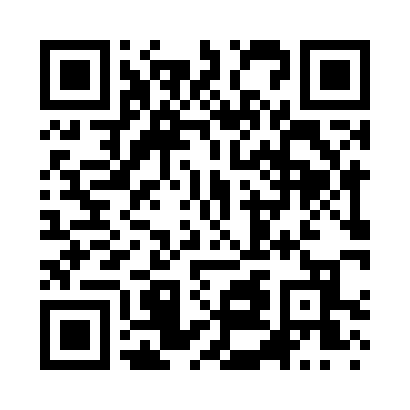 Prayer times for Brandy Brook, New York, USAMon 1 Jul 2024 - Wed 31 Jul 2024High Latitude Method: Angle Based RulePrayer Calculation Method: Islamic Society of North AmericaAsar Calculation Method: ShafiPrayer times provided by https://www.salahtimes.comDateDayFajrSunriseDhuhrAsrMaghribIsha1Mon3:285:201:035:108:4710:382Tue3:295:201:035:108:4610:383Wed3:305:211:045:118:4610:374Thu3:315:211:045:118:4610:365Fri3:325:221:045:118:4510:366Sat3:335:231:045:118:4510:357Sun3:345:231:045:118:4510:348Mon3:355:241:045:118:4410:339Tue3:365:251:045:118:4410:3210Wed3:375:261:055:118:4310:3111Thu3:385:271:055:118:4310:3012Fri3:405:271:055:108:4210:2913Sat3:415:281:055:108:4110:2814Sun3:425:291:055:108:4110:2715Mon3:445:301:055:108:4010:2616Tue3:455:311:055:108:3910:2517Wed3:475:321:055:108:3810:2318Thu3:485:331:055:108:3810:2219Fri3:505:341:055:098:3710:2120Sat3:515:351:065:098:3610:1921Sun3:535:361:065:098:3510:1822Mon3:545:371:065:098:3410:1623Tue3:565:381:065:088:3310:1524Wed3:575:391:065:088:3210:1325Thu3:595:401:065:088:3110:1226Fri4:005:411:065:078:3010:1027Sat4:025:421:065:078:2910:0828Sun4:045:431:065:078:2810:0729Mon4:055:441:065:068:2710:0530Tue4:075:451:065:068:2510:0331Wed4:085:461:055:058:2410:02